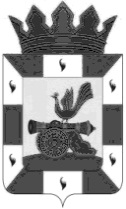   АДМИНИСТРАЦИЯ МУНИЦИПАЛЬНОГО ОБРАЗОВАНИЯ          «СМОЛЕНСКИЙ РАЙОН» СМОЛЕНСКОЙ ОБЛАСТИ                                  П О С Т А Н О В Л Е Н И Еот    28.12.2022 г. № 2558 В соответствии  с Федеральным законом от 27 июля 2010 года « 210-ФЗ «Об организации предоставления государственных и муниципальных услуг»АДМИНИСТРАЦИЯ МУНИЦИПАЛЬНОГО ОБРАЗОВАНИЯ СМОЛЕНСКИЙ РАЙОН» СМОЛЕНСКОЙ ОБЛАСТИ ПОСТАНОВЛЯЕТ:1. Утвердить прилагаемый Административный регламент по предоставлению муниципальной услуги «Предоставление информации о результатах сданных экзаменов, тестирования и иных вступительных  испытаний, а также о зачислении в образовательную организацию»2. Признать утратившим силу постановление Администрации муниципального образования «Смоленский район» Смоленской области от 07.04.2014 № 743 «Об утверждении Административного регламента по предоставлению муниципальной услуги «Предоставление информации о результатах сданных экзаменов, тестирования и иных вступительных  испытаний, а также о зачислении в образовательную организацию».3. Опубликовать настоящее постановление в газете «Сельская правда».4. Контроль за исполнением настоящего постановления возложить на председателя комитета по образованию Администрации муниципального образования «Смоленский район» Смоленской области (И.В. Лонщакова).Глава муниципального образования «Смоленский район» Смоленской области                                    О.Н. Павлюченкова     УТВЕРЖДЕН     постановлением Администрации               муниципального образования      «Смоленский район»       Смоленской области                                                                                                  от  28.12.2022 г.   № 2558Административный регламентпо предоставлению муниципальной услуги«Предоставление информации о результатахсданных экзаменов, тестирования и иных вступительныхиспытаний, а также  о зачислении в образовательную организацию»Общие положенияПредмет регулирования административного регламента предоставления муниципальной услуги       1.1.1. Административный регламент по предоставлению муниципальной услуги   «Предоставление информации  о   результатах сданных экзаменов, тестирования и иных вступительных испытаний, а также  о зачислении в образовательную организацию»  (далее – Административный регламент) разработан  в целях повышения качества предоставления и доступности данной муниципальной услуги, создания комфортных условий для участников образовательных отношений, возникающих при предоставлении муниципальной услуги, и определяет правила предоставления муниципальный услуги, в том числе сроки и последовательность административных действий и административных процедур при предоставлении муниципальной услуги.1.2. Описание заявителей, а также физических и юридических лиц, имеющих право в соответствии с федеральным и (или) областным законодательством, муниципальными нормативными правовыми актами либо в силу наделения их заявителями в порядке, установленном законодательством Российской Федерации полномочиями, выступать от их имени при взаимодействии с Администрацией, иными органами местного самоуправления и организациями при предоставлении муниципальной услуги1.2.1.  Право на получение муниципальной услуги (далее – заявители) имеют обучающиеся  общеобразовательных  организаций, родители (законные представители), детей в  возрасте от шести лет шести  месяцев,   опекуны, лица, действующие от имени законного представителя ребенка (на основании нотариально заверенной доверенности) и юридические лица (за исключением государственных органов и их территориальных органов, органов государственных внебюджетных фондов и их территориальных органов, органов местного самоуправления). 1.2.2. В случае, когда заявителем является юридическое лицо, от имени заявителя с запросом о предоставлении информации, содержащейся в документах муниципального архива (далее по тексту - Запрос), вправе обращаться лицо, уполномоченное на обращение с запросом о предоставлении муниципальной услуги (далее по тексту также именуемое "заявитель").1.2.3. Представительство интересов ребенка родителями осуществляется на основании факта родства, подтверждаемого свидетельством о рождении ребенка, записями отдела ЗАГС, а в отдельных случаях — свидетельством об установлении отцовства. Под свидетельством о рождении здесь и далее понимается один из следующих документов: свидетельство о рождении, выданное органами ЗАГС или консульским учреждением Российской Федерации за пределами территории Российской Федерации, или свидетельство о рождении, выданное иностранным государством.Представительство интересов ребенка иными законными представителями осуществляется на основании документов, установленных соответствующими законами. 1.3. Требования к порядку информирования о порядке предоставления муниципальной услуги1.3.1. Информирование о предоставлении муниципальной услуги осуществляется:- в комитете по образованию Администрации муниципального образования «Смоленский район» Смоленской области (далее – Комитет);- непосредственно в муниципальных бюджетных образовательных организациях муниципального образования «Смоленский район» Смоленской области (далее – образовательные организации);- посредством использования федеральной государственной информационной системы «Единый портал государственных и муниципальных услуг (функций) РФ» - (далее - Единый портал): http://www.gosuslugi.ru/;- Посредством использования региональной государственной информационной системы «Портал государственных и муниципальных услуг Смоленской области» - (далее Портал): https://pgu.admin-smolensk.ru/ .         1.3.2. Сведения о месте нахождения, графике работы, номерах контактных телефонов, адресах официальных сайтов и адресах электронной почты  Комитета:Место нахождения Комитета: Смоленская область, г Смоленск,  проезд Маршала Конева, дом 28-Е. Комитет  осуществляет прием заявителей: понедельник - четверг - с 9.00 до 18.00, пятница - с 9.00 до 16.45,  перерыв - с 13.00 до 13.45. Выходные дни: суббота, воскресенье. Справочные телефоны: (4812) 55-51-52, 62-31-49, 55-63-94 (специалисты Комитета), (4812) 55-42-58 (председатель Комитета). Адрес официального сайта Администрации в сети Интернет: http://smol-ray.ru/Адрес электронной почты Комитета в сети Интернет: obr_smolray@admin-smolensk.ru 1.3.3. Сведения о месте нахождения, номерах контактных телефонов, адресах официальных сайтов и адресах электронной почты образовательных организаций, реализующих образовательные программы начального общего, основного общего, среднего общего и дополнительного образования детей и взрослых, участвующих в предоставлении муниципальной услуги представлены в приложении к настоящему Административному регламенту (Приложение №1).1.3.4. Информация о местах нахождения и графиках работы Комитета и образовательных учреждений размещается:1) в табличном виде на информационных стендах; 2) на официальном сайте муниципального образования «Смоленский район» Смоленской области  в сети Интернет  1.3.5. Размещаемая информация содержит также:1) извлечения из нормативных правовых актов, устанавливающих порядок и условия предоставления муниципальной услуги;2) текст Административного регламента с приложениями;3) перечень документов, необходимых для предоставления муниципальной услуги, и требования, предъявляемые к этим документам;4) порядок информирования о ходе предоставления муниципальной услуги;5) порядок обжалования действий (бездействия) и решений, осуществляемых и принимаемых отделом образования и общеобразовательными организациями в ходе предоставления муниципальной услуги.1.3.6. Информирование заявителей о порядке предоставления муниципальной услуги осуществляется в форме индивидуального информирования и публичного информирования. 1.3.7. При необходимости получения консультаций заявители обращаются в Комитет.1.3.8. Консультации по процедуре предоставления муниципальной услуги могут осуществляться:- в письменной форме на основании письменного обращения;- при личном обращении;- по телефону;- по электронной почте;Все консультации являются бесплатными.1.3.9. Требования к форме и характеру взаимодействия должностных лиц Комитета,  образовательных организаций с заявителями:- консультации в письменной форме предоставляются должностными лицами на основании письменного запроса заявителя, в том числе поступившего в электронной форме, в течение 30 дней после получения указанного запроса;- при консультировании по телефону должностное лицо Комитета, образовательной организации, представляется, назвав свою фамилию имя, отчество, должность, предлагает представиться собеседнику, выслушивает и уточняет суть вопроса. Во время разговора необходимо произносить слова четко, избегать параллельных разговоров с окружающими людьми и не прерывать разговор по причине поступления звонка на другой аппарат;- по завершении консультации должностное лицо Комитета, образовательной организации,  должно кратко подвести итог разговора и перечислить действия, которые следует предпринять заявителю; - должностные лица Комитета, образовательной организации при ответе на телефонные звонки, письменные и электронные обращения заявителей обязаны в максимально вежливой и доступной форме предоставлять исчерпывающую информацию.1.3.10. Информация о предоставлении муниципальной услуги размещается на Едином портале государственных и муниципальных услуг (функций).На Едином портале государственных и муниципальных услуг (функций) размещается следующая информация:- исчерпывающий перечень документов, необходимых для предоставления муниципальной услуги, требования к оформлению указанных документов, а так же перечень документов, которые заявитель вправе представить по собственной инициативе;- круг заявителей;- срок предоставления муниципальной услуги;- результаты предоставления муниципальной услуги, порядок представления документа, являющегося результатом предоставления муниципальной услуги;- исчерпывающий перечень оснований для приостановления или отказа в предоставлении муниципальной услуги;- о праве заявителя на досудебное (внесудебное) обжалование действий (бездействия) и решений, принятых (осуществляемых) в ходе предоставления муниципальной услуги;- формы заявлений (уведомлений, сообщений), используемые при предоставлении муниципальной услуги.Информация на Едином портале государственных и муниципальных услуг (функций) о порядке и сроках предоставления муниципальной услуги на основании сведений, содержащихся в федеральной государственной информационной системе «Федеральный реестр государственных и муниципальных услуг (функций)», предоставляется заявителю бесплатно.Доступ к информации о сроках и порядке предоставления услуги осуществляется без выполнения заявителем каких-либо требований, в том числе без использования программного обеспечения, установка которого на технические средства заявителя требует заключения лицензионного или иного соглашения с правообладателем программного обеспечения, предусматривающего взимание платы, регистрацию или авторизацию заявителя или предоставление им персональных данных.Стандарт предоставления муниципальной услуги2.1. Наименование муниципальной услуги			2.1.1. Наименование муниципальной услуги «Предоставление информации   о результатах сданных экзаменов, тестирования и иных вступительных испытаний, а также  о зачислении в образовательную организацию» - (далее – муниципальная услуга).2.1.2. Информация, предоставляемая гражданам о муниципальной услуге, является открытой, общедоступной и бесплатной.2.2. Наименование органа, предоставляющего муниципальную услугу2.2.1.  Муниципальную услугу по предоставлению информации о результатах сданных экзаменов, тестирования и иных вступительных испытаний, а также  о зачислении в образовательную организацию  на территории муниципального образования «Смоленский район» Смоленской области осуществляют непосредственно образовательные организации,  реализующие  образовательные программы начального общего, основного общего и среднего общего образования (далее по тексту – образовательные организации).2.3. Результат предоставления муниципальной услуги2.3.1. Результатом  предоставления муниципальной услуги является получение заявителем  информации о  результатах сданных экзаменов, тестирования и иных вступительных испытаний, а также  о зачислении в образовательную организацию».2.4. Срок предоставления муниципальной услуги2.4.1. Срок непосредственного предоставления муниципальной услуги – информирование родителей (законных представителей)   о  результатах сданных экзаменов, тестирования и иных вступительных испытаний, а также  о зачислении в образовательную организацию    устанавливается федеральным законодательством Российской Федерации, муниципальными нормативными документами. 2.4.2. Письменные обращения, а также обращения направленные посредством электронной почты или электронной формы, размещенной в сети Интернет на официальном сайте Комитета  или образовательной организации о муниципальной услуге рассматриваются с учетом времени подготовки ответа в срок, не превышающий 30 дней с момента регистрации обращения. 2.5. Правовые основания предоставления муниципальной услуги  	Предоставление муниципальной услуги осуществляется в соответствии с:- Конституцией Российской Федерации;- Конвенцией о правах ребенка, одобренной Генеральной Ассамблеей ООН 20 ноября  1989 года; - Федеральным законом Российской Федерации  от 27 июля 2010 года № 210-ФЗ «Об организации предоставления государственных и муниципальных услуг»;- Федеральным законом Российской Федерации  от 06 октября 2003 года № 131-ФЗ «Об общих принципах организации местного самоуправления в Российской Федерации»;- Федеральным законом Российской Федерации от 29 декабря 2012 года № 273-ФЗ «Об образовании в Российской Федерации» с изменениями и дополнениями;- Федеральным законом Российской Федерации от 24 июля 1998 года №124-ФЗ «Об основных гарантиях прав ребенка в Российской Федерации»;-  Федеральным законом Российской Федерации от 27 июля 2006 года № 149-ФЗ «Об информации, информационных технологиях и о защите информации»;- Федеральный закон Российской Федерации от 24 ноября 1995 года № 181-ФЗ «О социальной защите инвалидов в Российской Федерации»;- Постановлением Правительства Российской Федерации от 29 ноября 2021 года № 2085 «О федеральной информационной системе обеспечения проведения государственной итоговой аттестации обучающихся, освоивших основные образовательные программы основного общего и среднего общего образования, и приема граждан в образовательные организации для получения среднего профессионального и высшего образования и региональных информационных системах обеспечения проведения государственной итоговой аттестации обучающихся, освоивших основные образовательные программы основного общего и среднего общего образования»;- Приказом Министерства просвещения Российской Федерации и Рособрнадзора от 07 ноября 2018 года № 190/1512 «Об утверждении Порядка проведения государственной итоговой аттестации по образовательным программам среднего общего образования»;- Приказом Министерства просвещения Российской Федерации и Рособрнадзора от 07  ноября 2018 года № 189/1513 «Об утверждении Порядка проведения государственной итоговой аттестации по образовательным программам основного общего образования».- иными нормативными правовыми актами, регулирующими правоотношения в  данной сфере. 2.6. Исчерпывающий перечень документов, необходимых в соответствии с законодательными или иными нормативными правовыми актами для предоставления муниципальной услуги, подлежащих представлению заявителем2.6.1. В перечень документов, необходимых для предоставления муниципальной услуги, подлежащих представлению заявителем, входят:1) Личное заявление на имя директора образовательной организации, реализующей  образовательные программы начального общего, основного общего и среднего общего образования на получение информации о результатах сданных экзаменов, тестирования и иных вступительных испытаний, а также  о зачислении в образовательную организацию (приложение 3).При непосредственном обращении в образовательное учреждение, организацию заявитель предъявляет документ, удостоверяющий личность. При подаче заявления по информационной системе, в электронном виде, факсимильной связью к заявлению прилагается копия документа, удостоверяющего личность.В заявлении указывается способ получения ответа на заявление (при непосредственном обращении, по телефону, по почте, по электронной почте, при помощи факсимильной связи).2) Доверенность (в случае подачи заявления представителем заявителя).Копии документов, представляемые заявителем, заверяются уполномоченным должностным лицом.Документы, указанные в подпунктах 2.6.1 пункта 2.6 раздела 2 настоящего Регламента, заявитель обязан предоставить самостоятельно согласно требованиям части 6 статьи 14 Федерального закона от 27.07.2010 № 210-ФЗ «Об организации предоставления государственных и муниципальных услуг».2.6.2. Запрещается требовать от заявителя:1) Предоставления документов и информации или осуществления действий, представление или осуществление которых не предусмотрено нормативными правовыми актами, регулирующими отношения, возникающие в связи с предоставлением муниципальной услуги.2) Предоставления документов и информации, которые в соответствии с нормативными правовыми актами Российской Федерации, нормативными правовыми актами субъектов Российской Федерации и муниципальными правовыми актами находятся в распоряжении государственных органов, предоставляющих государственную услугу, иных государственных органов, органов местного самоуправления и (или) подведомственных государственным органам и органам местного самоуправления учреждений, участвующих в предоставлении государственных или муниципальных услуг, за исключением документов, указанных в части 6 статьи 7 Федерального закона от 27.07.2010 № 210-ФЗ «Об организации предоставления государственных и муниципальных услуг», которые заявитель вправе представить по собственной инициативе, если таковые имеют значение для получения муниципальной услуги.2.6.3. В случае, когда заявителем является юридическое лицо либо, когда с запросом о предоставлении муниципальной услуги обращается представитель заявителя, к запросу о предоставлении муниципальной услуги должен быть приложен документ, подтверждающий полномочия лица, непосредственно обращающегося в образовательную организацию,  оформленный в установленном законом порядке. В случае, когда документ, подтверждающий полномочия лица на обращение с запросом о предоставлении муниципальной услуги, представляется в виде копии, такая копия должна быть заверена нотариально либо может быть заверена должностным лицом, ответственным за прием и регистрацию документов заявителя, на основании его оригинала.2.6.4. Запрос должен соответствовать следующим требованиям:а) текст документа написан разборчиво от руки или при помощи средств электронно-вычислительной техники;б) фамилия, имя и отчество (наименование) заявителя, его место жительства (место нахождения), телефон написаны полностью;в) в документах отсутствуют исправления;г) документы не исполнены карандашом.2.6.5.  Запрос о предоставлении муниципальной услуги по желанию заявителя может быть представлен заявителем при личном обращении либо направлен им по почте, а также в электронном виде на адрес электронной почты, а также с использованием Единого портала и/или Регионального портала (с момента реализации технической возможности).2.7. Исчерпывающий перечень оснований для отказа в приеме документов, необходимых для предоставления муниципальной услуги2.7.1. Заявитель не является родителем, или иным законным представителем ребенка, не имеющий права действовать от имени родителя или иного законного представителя ребенка. 2.8. Исчерпывающий перечень оснований для отказав предоставлении муниципальной услуги 2.8.1. В предоставлении муниципальной услуги отказывается заявителю в следующих случаях:1) непредставления документов, определенных пунктом 2.6.1. настоящего Административного регламента;  2) если запрашиваемая информация содержит персональные данные, согласие на передачу которых от субъекта персональных данных отсутствует;3) в случае подачи заявления, в котором не указаны фамилия, имя, отчество заявителя и почтовый адрес, по которому должен быть направлен ответ - ответ на заявление не дается;4) в случае отсутствия доверенности на представителя заявителя, если заявление о предоставлении муниципальной услуги подается представителем заявителя;5) если у образовательной организации отсутствуют полномочия по предоставлению той или иной информации;   6) запрашиваемая информация ранее предоставлялась заявителю;7) в запросе ставится вопрос о правовой оценке актов, принятых государственным  органом, органом  местного  самоуправления, проведении  анализа деятельности государственного органа, его территориальных органов, органа местного самоуправления либо подведомственных организаций или проведении иной аналитической работы, непосредственно не связанной с защитой прав направившего запрос пользователя информацией.Заявитель вправе повторно направить заявление после устранения обстоятельств, послуживших основанием для принятия решения об отказе в предоставлении муниципальной услуги.2.9. Размер платы, взимаемой с заявителя при предоставлении муниципальной услуги, и способы ее взимания в случаях, предусмотренных федеральными законами, принимаемыми в соответствии с ними иными нормативными правовыми актами Российской Федерации, нормативными правовыми актами Смоленской области, муниципальными правовыми актами2.9.1. Муниципальная услуга предоставляется бесплатно. 2.10. Максимальный срок ожидания в очереди при подаче запроса о предоставлении муниципальной услуги и при получении результата предоставления муниципальной услуги2.10.1. Максимальный срок ожидания предоставления муниципальной услуги по информированию родителей (законных представителей) о результатах сданных экзаменов, тестирования и иных вступительных испытаний, а также  о зачислении в образовательную организацию не должен превышать 15 минут.2.11. Срок регистрации запроса заявителя о предоставлении муниципальной услуги, услуги организации, участвующей в предоставлении муниципальной услуги, в том числе в электронной форме2.11.1. Срок регистрации запроса заявителя о предоставлении муниципальной услуги не должен превышать 15 минут.2.12. Требования  к помещениям, в которых предоставляются муниципальные услуги, к залу ожидания, местам для заполнения запросов о предоставлении муниципальной услуги, информационным стендам с образцами их заполнения и перечнем документов, необходимых для предоставления муниципальной услуги2.12.1. Образовательные организации, предоставляющие муниципальную услугу, должны быть размещены в специально предназначенных зданиях и помещениях, доступных для населения. Указанные помещения  должны отвечать санитарно-эпидемиологическим требованиям, обеспечивающим условия для разных видов двигательной, игровой и умственной активности обучающихся в соответствии с санитарными правилами СП 2.4.3648-20 "Санитарно-эпидемиологические требования к организациям воспитания и обучения, отдыха и оздоровления детей и молодежи", утвержденными Постановлением Главного государственного санитарного врача РФ от 28.09.2020 N 28.2.12.2. Места информирования, предназначенные для ознакомления заявителей с информационными материалами, оборудуются:- информационными стендами, на которых размещается визуальная и текстовая информация;- стульями и столами для оформления документов.К информационным стендам в образовательной организации должна быть обеспечена возможность свободного доступа граждан.На информационных стендах, а также на официальных сайтах в сети Интернет размещается следующая обязательная информация:- номера телефонов, факса, адрес официального сайта образовательной организации, электронной почты Комитета, образовательной организации, предоставляющей муниципальную услугу;- режим работы Комитета, образовательной организации, предоставляющих муниципальную услугу;-  графики личного приема граждан уполномоченными должностными лицами;- номера кабинетов, где осуществляются прием письменных обращений граждан и устное информирование граждан; - фамилии, имена, отчества и должности лиц, осуществляющих прием письменных обращений граждан и устное информирование граждан;- настоящий Административный регламент.2.12.3. Помещения для приема заявителей должны быть оборудованы табличками с указанием номера кабинета и должности лица, осуществляющего прием. Место для приема заявителей должно быть оборудовано стулом, иметь место для написания и размещения документов, заявлений.      2.12.4. Доступность для инвалидов объектов (зданий, помещений), в которых предоставляется муниципальная услуга, должна быть обеспечена: - возможностью самостоятельного передвижения инвалидов, в том числе с использованием кресла-коляски, по территории, на которой расположены объекты (здания, помещения), в которых предоставляются муниципальные услуги; - оказанием специалистами учреждений помощи инвалидам в преодолении барьеров, мешающих получению ими муниципальных услуг наравне с другими заявителями- сопровождением инвалидов, имеющих стойкие расстройства функции зрения и самостоятельного передвижения, и оказанием им помощи в объектах (зданиях, помещениях), в которых предоставляются муниципальные услуги;- допуском  сурдопереводчика и тифлосурдопереводчика при оказании инвалиду муниципальной услуги;- допуском в объекты (здания, помещения), в которых предоставляются  муниципальные услуги, собаки-проводника при наличии документа, подтверждающего ее специальное обучение и выдаваемого по форме и в порядке, которые определяются федеральным органом исполнительной власти, осуществляющим функции по выработке и реализации государственной политики и нормативно-правовому регулированию в сфере социальной защиты населения;-		размещение носителей информации о порядке предоставления услуги инвалидам с учетом ограничений их жизнедеятельности;- предоставление, при необходимости услуги по месту жительства инвалида или в дистанционном режиме.2.13. Показатели качества и доступности муниципальной услуги2.13.1. Показателями доступности предоставления муниципальной услуги являются:1)  транспортная доступность к образовательной организации;2) обеспечение беспрепятственного доступа к помещениям, в которых предоставляется муниципальная услуга;3) размещение информации о порядке предоставления муниципальной услуги в сети Интернет.4) простота и рациональность процесса предоставления муниципальной услуги;
5)  ясность и качество информации о порядке предоставления муниципальной услуги;2.13.2. Показателями качества предоставления муниципальной услуги являются:1) количество взаимодействий заявителя с должностными лицами при предоставлении муниципальной услуги и их продолжительность (1 раз по 15 минут);2) возможность получения информации о ходе предоставления муниципальной услуги.3) достоверность, полнота  и своевременность предоставляемой информации.3. Состав, последовательность и сроки выполнения административных процедур, требования к порядку их выполнения3.1. Схема последовательности действий получателей муниципальной услуги  приведена в приложении № 2  к настоящему Административному регламенту.3.2. Предоставление муниципальной услуги о результатах сданных экзаменов, тестирования и иных вступительных испытаний, а также  о зачислении в образовательную организацию включает в себя следующие административные процедуры: 1) прием и регистрация документов;2) рассмотрение обращения заявителя и принятие решения:- об отказе в предоставлении муниципальной услуги;- о предоставлении информации. 3.3. Прием и регистрация документов3.3.1. Основанием для начала исполнения административной процедуры является личное обращение заявителя в образовательную организацию. 3.3.2. Должностное лицо образовательной организации, в обязанности которого входит принятие заявлений:1) проверяет соответствие представленных документов требованиям, установленным пунктом 2.6.1.  настоящего Административного регламента;2)  регистрирует поступление запроса в соответствии с установленными правилами делопроизводства;3)  сообщает заявителю номер и дату регистрации запроса.3.3.3. Результатом административной процедуры является получение должностным лицом, уполномоченным на рассмотрение обращения заявителя, принятых документов и (или) предоставление информации в образовательную организацию.3.3.4. Прием и регистрация документов осуществляется в день обращения заявителя.3.3.5. Обязанности должностного лица образовательной организации, ответственного за прием и регистрацию документов должны быть закреплены в его должностной инструкции.3.4. Рассмотрение обращения заявителя3.4.1.  Основанием для начала процедуры рассмотрения обращения заявителя является получение должностным лицом, уполномоченным на рассмотрение обращения заявителя, принятого заявления.3.4.2. При получении запроса заявителя, должностное лицо, ответственное  за рассмотрение обращения заявителя:1)  устанавливает предмет обращения заявителя;2)  проверяет наличие приложенных к заявлению документов, перечисленных в пункте 2.6.1. настоящего Административного регламента;3)  устанавливает наличие полномочий по рассмотрению обращения заявителя.3.4.3. В случае если предоставление муниципальной услуги входит в полномочия образовательной организации и отсутствуют определенные пунктом 2.7. настоящего Административного регламента основания для отказа в приеме документов, необходимых для предоставления муниципальной услуги, должностное лицо, ответственное за рассмотрение обращения заявителя, готовит ответ - информацию о результатах сданных экзаменов, тестирования и иных вступительных испытаний, а также  о зачислении в образовательную организацию.        3.4.4. Результатом административной процедуры является предоставление информации о результатах сданных экзаменов, тестирования и иных вступительных испытаний, а также  о зачислении в образовательную организацию  или выдача письменного уведомления об отказе в предоставлении муниципальной услуги.3.4.5. Продолжительность административной процедуры - предоставление информации о результатах сданных экзаменов, тестирования и иных вступительных испытаний, а также  о зачислении в образовательную организацию  – непосредственно при обращении родителей (законных представителей) обучающихся или выдача письменного уведомления об отказе в предоставлении муниципальной услуги. 3.4.6. Обязанности должностного лица образовательной организации, ответственного за рассмотрение документов, должны быть также закреплены в его должностной инструкции.4. Формы контроля за исполнением настоящегоАдминистративного регламента4.1. Порядок осуществления текущего контроля за соблюдениеми исполнением ответственными должностными лицами положенийнастоящего Административного регламента и иных нормативныхправовых актов, устанавливающих требования к предоставлениюмуниципальной услуги, а также принятием решенийответственными лицами4.1.1. Комитет как орган Администрации муниципального образования «Смоленский район» Смоленской области, ответственный за предоставление муниципальной услуги, осуществляет контрольные мероприятия за соблюдением последовательности и сроков действий и административных процедур в ходе предоставления муниципальной услуги.4.1.2. Текущий контроль осуществляется путем проведения Комитетом контрольных мероприятий соблюдения положений настоящего Административного регламента, выявления и устранения нарушений прав заявителей, рассмотрения, подготовки ответов на обращения заявителей.4.2. Порядок и периодичность осуществления плановых ивнеплановых контрольных мероприятий  полноты и качества предоставления муниципальной услуги, в том числе порядок и формы контроля за полнотой и качеством предоставления муниципальной услуги     4.2.1. Муниципальный контроль за полнотой и качеством предоставления муниципальной услуги образовательной организацией осуществляется в виде плановых и  внеплановых   контрольных мероприятий.     4.2.2. Контрольные мероприятия конкретного показателя деятельности подведомственных образовательных организаций может проводиться не более 1 раза в  год.        4.2.3. Плановый контроль за полнотой и качеством предоставления муниципальной услуги проводится в формах документарных и (или) выездных контрольных мероприятий  проверки в порядке, установленном федеральным законодательством Российской Федерации.     4.2.4. Внеплановые контрольные мероприятия проводятся в случае обращения заявителя с жалобой на действия (бездействие) и решения, принятые (осуществляемые) в ходе предоставления муниципальной услуги должностными лицами образовательной организации.4.2.5. Результаты контрольных мероприятий оформляются в виде справки, в которой отмечаются выявленные недостатки и предложения по их устранению. Один экземпляр справки не позднее 5 дней после окончания контрольного мероприятия под роспись вручается директору образовательной организации. 4.2.6.  По результатам проведенных контрольных мероприятий в случае выявления нарушений прав заявителей (участников образовательных отношений) осуществляется привлечение виновных лиц к ответственности в соответствии с федеральным и  областным законодательством.4.3. Ответственность должностных лиц, муниципальных служащихза решения и действия (бездействие), принимаемые (осуществляемые)ими в ходе предоставления муниципальной услуги4.3.1. Должностные лица, муниципальные служащие несут персональную ответственность за соблюдение сроков и последовательности совершения административных действий. Персональная ответственность должностных лиц, муниципальных служащих закрепляется в их должностных инструкциях.4.3.2. В случае выявления нарушений виновное лицо привлекается к ответственности в порядке, установленном федеральным и областным законодательством, нормативными правовыми документами Администрации муниципального образования «Смоленский район» Смоленской области.5. Досудебный (внесудебный) порядок обжалования решений и действий (бездействия) общеобразовательного учреждения, предоставляющего муниципальную услугу, а также должностных лиц или муниципальных служащих5.1. Заявитель имеет право на обжалование решений и действий (бездействия), принятых (осуществляемых) в ходе предоставления муниципальной услуги должностными лицами образовательной организации, муниципальными служащими Комитета, в досудебном (внесудебном) порядке.5.2. Информация о порядке обжалования решений и действий (бездействия) образовательной организации, предоставляющего муниципальную услугу, а также должностных лиц или муниципальных служащих размещается:1) на информационных стендах образовательной организации, Комитета; 2) на официальном сайте Администрации в сети Интернет;5.3. Заявитель может обратиться с жалобой, в том числе в следующих случаях:1) нарушение срока регистрации запроса заявителя о предоставлении муниципальной услуги;2) нарушение срока предоставления муниципальной услуги;3) требование у заявителя документов, не предусмотренных нормативными правовыми актами Российской Федерации, нормативными правовыми актами Смоленской области, муниципальными правовыми документами для предоставления муниципальной услуги;4) отказ в приеме документов, предоставление которых предусмотрено нормативными правовыми актами Российской Федерации, нормативными правовыми актами Смоленской области, муниципальными правовыми документами для предоставления муниципальной услуги, у заявителя;5) отказ в предоставлении муниципальной услуги, если основания отказа не предусмотрены федеральными законами и принятыми в соответствии с ними иными нормативными правовыми актами Российской Федерации, нормативными правовыми актами Смоленской области, муниципальными правовыми документами;6) затребование с заявителя при предоставлении муниципальной услуги платы, не предусмотренной нормативными правовыми актами Российской Федерации, нормативными правовыми актами Смоленской области, муниципальными правовыми документами;7) отказ образовательной организации, предоставляющей муниципальную услугу, должностного лица, предоставляющего муниципальную услугу, в исправлении допущенных опечаток и ошибок в выданных в результате предоставления муниципальной услуги документах либо нарушение установленного срока таких исправлений.5.4. Заявитель вправе подать жалобу в письменной форме на бумажном носителе, в электронной форме в Администрацию, Комитет, образовательную организацию, предоставляющую муниципальную услугу. Жалобы на решения, принятые руководителем образовательной организации, предоставляющей муниципальную услугу, подаются в Комитет.5.5. Жалоба в письменной форме может быть также направлена по почте либо принята при личном приеме заявителя.В электронном виде жалоба может быть подана заявителем посредством официального сайта образовательной организации, предоставляющей муниципальную услугу, в информационно-телекоммуникационной сети «Интернет».5.6. Жалоба должна содержать:1) наименование образовательной организации, предоставляющей муниципальную услугу, должностного лица образовательной организации, предоставляющей муниципальную услугу, либо муниципального служащего, решения и действия (бездействие) которых обжалуются;2)  фамилию, имя, отчество (последнее – при наличии), сведения о месте жительства заявителя – физического лица либо наименование, сведения о месте нахождения заявителя – юридического лица, а также номер (номера) контактного телефона, адрес (адреса) электронной почты (при наличии) и почтовый адрес, по которым должен быть направлен ответ заявителю;3) сведения об обжалуемых решениях и действиях (бездействии) образовательной организации, предоставляющей муниципальную услугу, должностного лица образовательной организации, предоставляющей муниципальную услугу, либо муниципального служащего;4) доводы, на основании которых заявитель не согласен с решением и действием (бездействием) образовательной организации, предоставляющей муниципальную услугу, должностного лица образовательной организации, предоставляющей муниципальную услугу, либо муниципального служащего.Заявителем могут быть представлены документы (при наличии), подтверждающие доводы заявителя, либо их копии.5.7. Жалоба, поступившая в образовательную организацию, предоставляющую муниципальную услугу, подлежит рассмотрению должностным лицом, наделенным полномочиями по рассмотрению жалоб, в течение 15 рабочих дней со дня ее регистрации, а в случае обжалования отказа образовательной организации, предоставляющей муниципальную услугу, должностного лица образовательной организации, предоставляющей муниципальную услугу, в приеме документов у заявителя либо в исправлении допущенных опечаток и ошибок или в случае обжалования нарушения установленного срока таких исправлений – в течение 5 рабочих дней со дня ее регистрации. 5.8.  По результатам рассмотрения жалобы должностное лицо, ответственное за рассмотрение жалобы, принимает одно из следующих решений:1) удовлетворяет жалобу, в том числе в форме отмены принятого решения, исправления допущенных образовательной организацией, предоставляющей муниципальную услугу, опечаток и ошибок в выданных в результате предоставления муниципальной услуги документах.2) отказывает в удовлетворении жалобы.5.9. Не позднее дня, следующего за днем принятия решения, заявителю в письменной форме и по желанию заявителя в электронной форме направляется мотивированный ответ о результатах рассмотрения жалобы.5.10. Уполномоченный на рассмотрение жалобы орган отказывает в удовлетворении жалобы в следующих случаях:а) наличие вступившего в законную силу решения суда, арбитражного суда по жалобе о том же предмете и по тем же основаниям;б) подача жалобы лицом, полномочия которого не подтверждены в порядке, установленном законодательством Российской Федерации;в) наличие решения по жалобе, принятого ранее в отношении того же заявителя и по тому же предмету жалобы.5.11. Уполномоченный на рассмотрение жалобы орган вправе оставить жалобу без ответа в следующих случаях:а) наличие в жалобе нецензурных либо оскорбительных выражений, угроз жизни, здоровью и имуществу должностного лица, а также членов его семьи;б) отсутствие возможности прочитать какую-либо часть текста жалобы, фамилию, имя, отчество (при наличии) и (или) почтовый адрес заявителя, указанные в жалобе.5.12. Заявители вправе обжаловать решения, принятые в ходе предоставления муниципальной услуги, действия или бездействие должностных лиц, предоставляющих муниципальную услугу, в судебном порядке.Приложение № 1 к Административному  регламенту, утвержденному постановлением Администрации муниципального образования «Смоленский район»  Смоленской областиот 28.12.2022 г.  № 2558Перечень образовательных организаций, реализующих образовательныепрограммы начального общего, основного общего и среднего общегообразования,  муниципального образования «Смоленский район» Смоленской области, участвующих в предоставлении муниципальной услугиПриложение № 2 к Административному регламенту, утвержденному постановлением Администрации муниципального образования «Смоленский район»  Смоленской областиот  28.12.2022 г.  № 2558Схема последовательности действий получателей муниципальной услуги   «Предоставление информации о результатах сданных экзаменов, тестирования и иных вступительных испытаний, а также  о зачислении в образовательную организацию»Приложение № 3к Административному регламенту, утвержденному постановлением Администрации муниципального образования «Смоленский район»  Смоленской областиот  28.12.2022 г.  № 2558предоставления муниципальной услуги «Предоставление информации о результатах сданных экзаменов, тестирования и иных вступительных испытаний, а также о зачислении в образовательную организацию»(ФОРМА)ЗАЯВЛЕНИЕ о предоставлении информации о результатах сданных экзаменов, результатах тестирования и иных вступительных испытаний, а также о зачислении в образовательную организациюПрошу предоставить информацию о ________________________________________________________________________________________________________________________________________________________________________________________________________________________________________________________________________________________________________________________________________________________________________________________________________________________________________________________,Информацию прошу предоставить мне ____________________ (лично, на электронную почту, др.)  _____________ 					«____» _________________ 20__ года      (подпись)Согласие на обработку персональных данных прилагается (приложение 6). Приложение № 4к Административному регламенту, утвержденному постановлением Администрации муниципального образования «Смоленский район»  Смоленской областиот  28.12.2022 г.  № 2558(ФОРМА)УВЕДОМЛЕНИЕзаявителю об отказе в предоставлении муниципальной услугиУведомляю о том, что  по Вашему заявлению от ____________ Вам  отказано в предоставлении муниципальной услуги по зачислению в образовательное учреждение, организацию по следующей причине:__________________________Директор ___________________                                        Подпись ___________М.П.Приложение № 6к Административному регламенту, утвержденному постановлением Администрации муниципального образования «Смоленский район»  Смоленской областиот  28.12.2022 г.  № 2558(ФОРМА)СОГЛАСИЕна обработку персональных данныхЯ, _____________________________________________________________________________(фамилия, имя, отчество родителя, законного представителя либо совершеннолетнегопоступающего (отчество при наличии)Проживающий(ая) по адресу _______________________________________________________ ____________________________________________________________________________________________ паспорт: серия_____________ № _______________   выдан________________ _____________________________________________________________________________________ _____________________________________________________________________________________даю письменное согласие оператору________________________________________________                                                                                (краткое наименование учреждения, организации)_________________________________________________________________________________________________________________________________________________________________________,(юридический адрес организации)на обработку своих персональных данных и персональных данных своего ребенка______________________________________________________________________________(ФИО ребенка либо совершеннолетнего поступающего (отчество при наличии)в соответствии с ФЗ от 27 июля 2006 г. № 152 ФЗ «О персональных данных».Перечень персональных данных, на обработку которых даю свое согласие: фамилия, имя, отчество, адрес, дата рождения, номер основного документа, удостоверяющего личность, сведения о дате выдаче указанного документа и выдавшем его органе, контактный номер телефона (абонентский номер), адрес электронной почты______________________________________ Перечень действий с персональными данными, на совершение которых даю свое согласие: бумажная, электронная и смешанная обработка персональных данных для решения вопросов по предоставлению муниципальных услуг. Согласие даю на срок до окончания моим ребенком,  моего окончания							(нужное подчеркнуть)    образовательного учреждения, организации, а именно, до _______ года. «_____» ______________ 20 __ г.                     ______________/_____________                                                                              (подпись)                      (фамилия И.О.)Приложение № 5к Административному регламенту, утвержденному постановлением Администрации муниципального образования «Смоленский район»  Смоленской областиот  28.12.2022 г.  № 2558(ФОРМА)РАСПИСКАв получении документовот ___________________________________________________________________________(ФИО заявителя (отчество при наличии)МПОб утверждении Административного регламента по предоставлению муниципальной услуги «Предоставление информации о результатах сданных экзаменов, тестирования и иных вступительных  испытаний, а также о зачислении в образовательную организацию»НазваниеМесто нахожденияФИО руководителяДолжностьТелефоныe-mailсайт учреждения1. МБОУ Богородицкая СШ214510, Смоленский р-н,  д. Богородицкое, ул. Викторова, д.14Гракова Людмила Геннадьевнадиректор42-14-23infobogorod@mail.ruhttp://school-bogorod.ru/2. МБОУ Волоковская ОШ214521, Смоленский р-н,  д. Волоковая, ул. Центральная, д.12Иманова Лидия Алексеевнадиректор36-75-25volokovaya@mail.ruhttps://region67.region-systems.ru/School.aspx?IdU=schoolvolokobsky3. МБОУ Гнездовская СШ214525, Смоленский р-н, д. Новые Батеки, ул. Школьная, д.12Мужецкая Юлия Александровнадиректор36-55-31gnezdovo_school@mail.ruhttps://region67.region-systems.ru/School.aspx?IdU=gnezdovoschool4. МБОУ Касплянская СШ214541, Смоленский р-н, с. Каспля-2, ул. Заречная, д.8Кривцов Игорь Михайловичдиректор36-61-61kasplya2011@yandex.ruhttps://region67.region-systems.ru/School.aspx?IdU=schoolkasplya5. МБОУ Катынская СШ214522, Смоленский р-н, д. Школьный, д.1аВоробьева Ирина Дмитриевнадиректор47–43-68katyn_school@mail.ruhttp://katynschool.ru/6. МБОУ Кощинская СШ214513, Смоленский р-н, д. Кощино, ул. Дружбы, д.27Барнев Александр Николаевичдиректор47-20-49kochino2014@yandex.ruhttps://koshino.edusite.ru/7. МБОУ Михновская СШ214501, Смоленский р-н, д. Михновка, ул. Рождественская, д. 35Мурачинская Ирина Михайловнадиректор34-91-77mihnovka_school@mail.ruschool-mihnovka.ru/8. МБОУ Печерская СШ214530, Смоленский р-н, с. Печерск, ул. Школьная, д.1-аСтепанова Татьяна АлександровнаИ.о. директора42-28-16spechersk@mail.ruhttps://region67.region-systems.ru/School.aspx?IdU=pechersk9. МБОУ Пригорская СШ214518, Смоленский р-н, с. Пригорское, ул. Спортивная, д.1Понизовцев Валерий Павловичдиректор36-02-74skprigor@yandex.ruhttp://prigor-school.ru/10. МБОУ Синьковская СШ214536, Смоленский р-н, д. Синьково, ул. Ковалева, д.7Меченов Никита Александровичдиректор36-51-33sinkovo.gt@yandex.ruhttp://school-sinkovo.ru11. МБОУ Сметанинская СШ214506, Смоленский р-н, д. Сметанино, ул. Липатенкова, д.7Мачульский Сергей Игорьевичдиректор48-85-36sksmetan@mail.ruhttp://school-smetanino.ru12. МБОУ Стабенская СШ214550, Смоленский р-н, д. Покорное, ул. Школьная, д. 30Левшин Дмитрий Александровичдиректор47-52-66stabsck@mail.ruhttp://school-stabna.ru13. МБОУ Сыр-Липецкая ОШ214552, Смоленский р-н, д. Сыр-Липки, ул.Школьная, д.18Никитина Екатерина Николаевнадиректор36-77-37syrlipkishkola@mail.ruhttp://syrlipkishkola.ru/14. МБОУ Талашкинская СШ214512, Смоленский р-н, д. Фленово, ул. Музейная, д.2Майорова Алла Петровнадиректор36-12-32sktalash@mail.ruhttp://sktalashkinskay.edusite.ru/15. МБОУ Трудиловская СШ214514, Смоленский р-н, д. Русилово, ул. Полевая, д. 53Константинова Елена Владимировнадиректор36-32-25trudilovo@mail.ruhttps://region67.region-systems.ru/School.aspx?IdU=trudilovo16. МБОУ Хохловская СШ214503, Смоленский р-н, д. Хохлово, ул. Мира, д.21Костин Андрей Андреевичдиректор36-97-41skhohlovo@yandex.ruhttp://skhohlovo.ru/17. МБОУ Архиповская ОШ214523, Смоленский р-н, д. Архиповка, ул. Школьная, д.1-аМорозов  Владимир Александровичдиректор48-86-47archipovka_school@mail.ruhttp://school-arhipovka.ru18. МБОУ Верховская ОШ214540, Смоленский р-н, д. Верховье, ул. Школьная, д.12Ануфриева Валентина Егоровнадиректор36-74-16valientin.lukashov.2013@mail.ruhttp://school-verhov.ru19. МБОУ Дивасовская СШ214532, Смоленский р-н, д. Дивасы, ул. Школьная, д.23Жучков Вячеслав Анатольевичдиректор47-12-57divasovskayashkola@mail.ruhttp://divasovskayashkola.ru/20 .МБОУ Моготовская ОШ214515, Смоленский р-н, д. Моготово, ул. Школьная, д.8Ситников Сергей Игоревичдиректор36-31-25mogotovo_school@mail.ruhttp://mogotovo-school.ru/21. МБОУ Ольшанская ОШ214533, Смоленский р-н, с. Ольша, ул.Школьная, д.1Ракицкая Ирина Дмитриевнадиректор47-09-49solsha@yandex.ruschool-olsha.ru22. МБОУ Чекулинская ОШ214519, Смоленский р-н, д. Чекулино, ул.Смоленская, д.2Давыдова Любовь Александровнадиректор48-87-18chekulino_school@mail.ruhttp://school-chekulino.ru/Директору ___________________________________                             (краткое наименование  учреждения, организациифамилия, инициалы директора)(ФИО родителя, законного представителя ребенка (отчество при наличии)(адрес регистрации)Уважаемый (ая)( ФИО заявителя (отчество - при наличии)(указать причину отказа)№ п/пНаименование документаРегистрационный номер заявления  Документы получил/(подпись должностного лица, ответственного за прием заявлений о приеме на обучение)(расшифровка подписи)